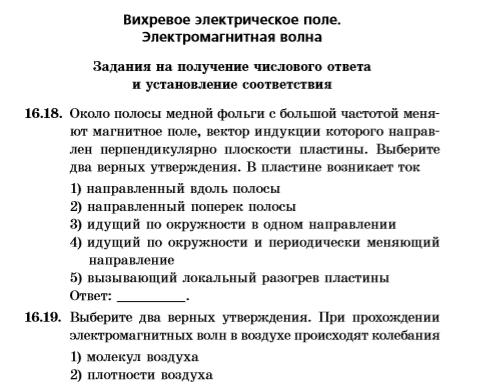 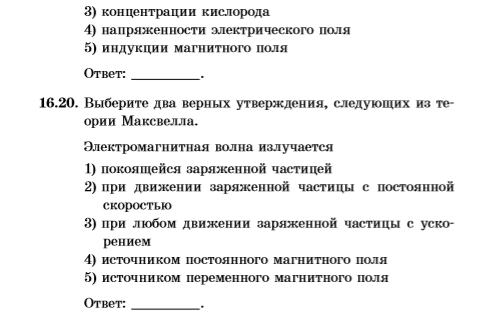 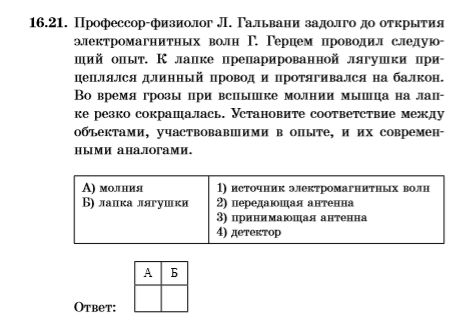 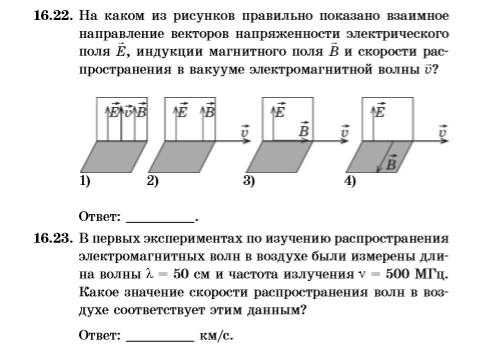 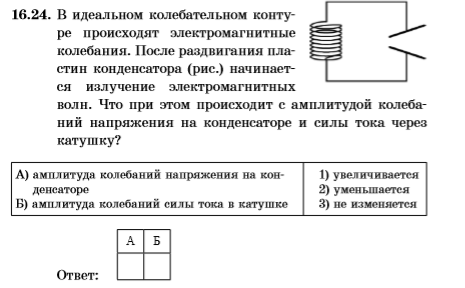 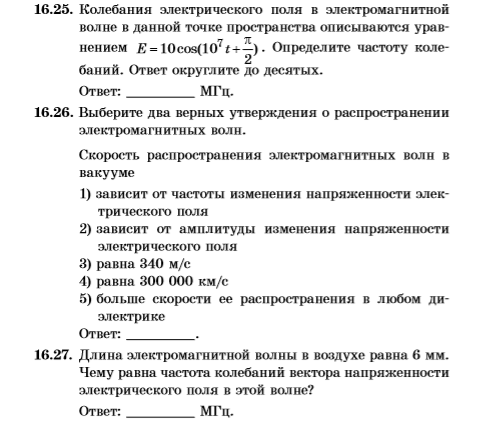 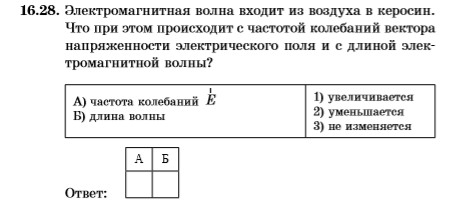 ОТВЕТЫ И РЕШЕНИЕ: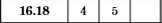 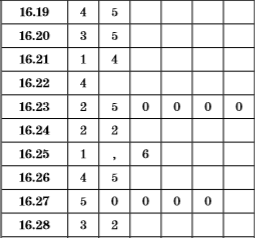 